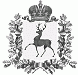 СЕЛЬСКИЙ СОВЕТ ЧЕРНОМУЖСКОГО СЕЛЬСОВЕТАШАРАНГСКОГО МУНИЦИПАЛЬНОГО  РАЙОНАНИЖЕГОРОДСКОЙ  ОБЛАСТИРЕШЕНИЕ от 08.10.2018 г  			                                                                       № 15 О внесении изменений в решениеЧерномужского сельского Советаот 12.11.2014 г. № 18 «Об установлении налога на имущество физических лиц на территории Черномужского сельсоветаШарангского муниципального района»     В соответствии с Федеральным законом от 03.08.2018 года № 334-ФЗ «О внесении изменений в статью 52 части первой и часть вторую Налогового кодекса Российской Федерации» сельский Совет Черномужского сельсовета ре ш и л:1. Внести в решение Черномужского сельского Совета от 12.11.2014г. № 18 «Об установлении налога на имущество физических лиц на территории Черномужского сельсовета  Шарангского муниципального района» следующие изменения:   1.1. в подпункте 1 пункта 3:а) абзац второй изложить в следующей редакции»« - жилых домов, частей жилых домов, квартир, частей квартир, комнат;»;б) абзац  четвертый изложить в следующей редакции:« - единых недвижимых комплексов, в состав которых входит хотя бы один жилой дом;»;в) абзац пятый изложить в следующей редакции:« - гаражей и машино-мест, в том числе расположенных в объектах налогообложения, указанных в подпункте 2 настоящего пункта; ».    2. Настоящее решение вступает в силу по истечению месяца со дня опубликования и распространяется на правоотношения, связанные с исчислением налога на имущество физических лиц с 1 января 2017 года .Глава местного самоуправления:                       Н.В.Лучкова